Curriculum vitaePERSONAL DETAILS:     ccName				:    JOSELYNE
E-mail				:    joselyne.383790@2freemail.com  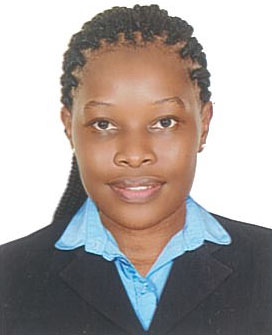 NATIONALITY		:    UgandanMARITAL STATUS		:   Single LANGUAGES		:    English Visa status			:   Visit Visa Date of Birth			:   20/12/1988POSITION: WAITRESSCAREER OBJECTIVESeeking the position of waitress with an organization where ability to respond effectively to customers’ needs will be fully utilized. To secure employment in a professionally run and reputable organization and be a team player in the attainment of its goals and objectives as well as being of service to others while enhancing my personal growth and development.PERSONAL PROFILEI am a very hardworking, self-motivated and very flexible individual who enjoys working as a team and handling challenging tasks because they present me with the ability to learn more hence adding to my knowledge and skills. I am results-oriented and I love getting to learn new experiences, meeting new people and sharing ideas.EDUCATIONAL QUALIFICATIONSHigh School UgandaWORK EXPERIENCECOMPANY:       SHERATON HOTEL KAMPALA UGANDA POSITION:        WAITRESS DURATION:      2 yearsDUTIES AND ARESPONSIBILITY Welcomes and greets customers with a warm smileOffer menus and provide suggestions when requestedTake orders and convey them to the kitchen in an accurate mannerDeliver orders and ask for feedback during and after mealsReceive cash and credit/debit card paymentsEnsure accuracy before delivering the orders to the customersRemove dishes and ensure that tables are organized appropriatelyGreet guests and accompany them to their tablesRespond to any questions regarding menu itemsServe food and beveragesTake necessary action to resolve any complains Prepare and serve specialty dishes at the tableInform patrons of each day specialsDescribe meal constituents and cooking methods to patronsPrepare list of overall meals costs along with sales taxesStock services areas with supplies; coffee, food, tableware, and linensProvide excellent customer serviceProcess transactions quickly and accuratelyAdvise customersProvide customers with information on daily deals and discountsEnsure that any price changes put on items immediatelyAnd all other duties assigned to me by my manager.LANGUAGESEnglish			Spoken-Fluent			Written-Very goodDECLARATION I, JOSELYNE declare that the information presented above is strictly binding on to me.